Tuesday 23rd March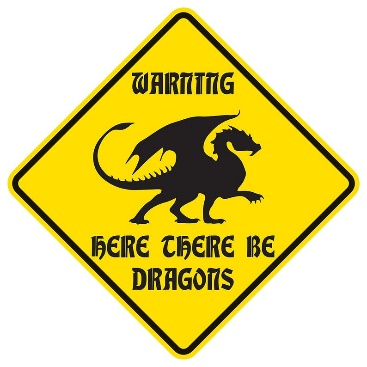 LO: To use a range of conjunctionsA Guide to Spotting Dragons at Emmaville Primary SchoolSome people thought dragons were mythical creatures, but lately many dragons have been spotted around our school! Here is a guide to where you might find them. _______________________	_______________________	